EMEFEI _____________________________________________________NOME DO ALUNO (A):_____________________________SÉRIE: _______________PROFESSORA:____________________________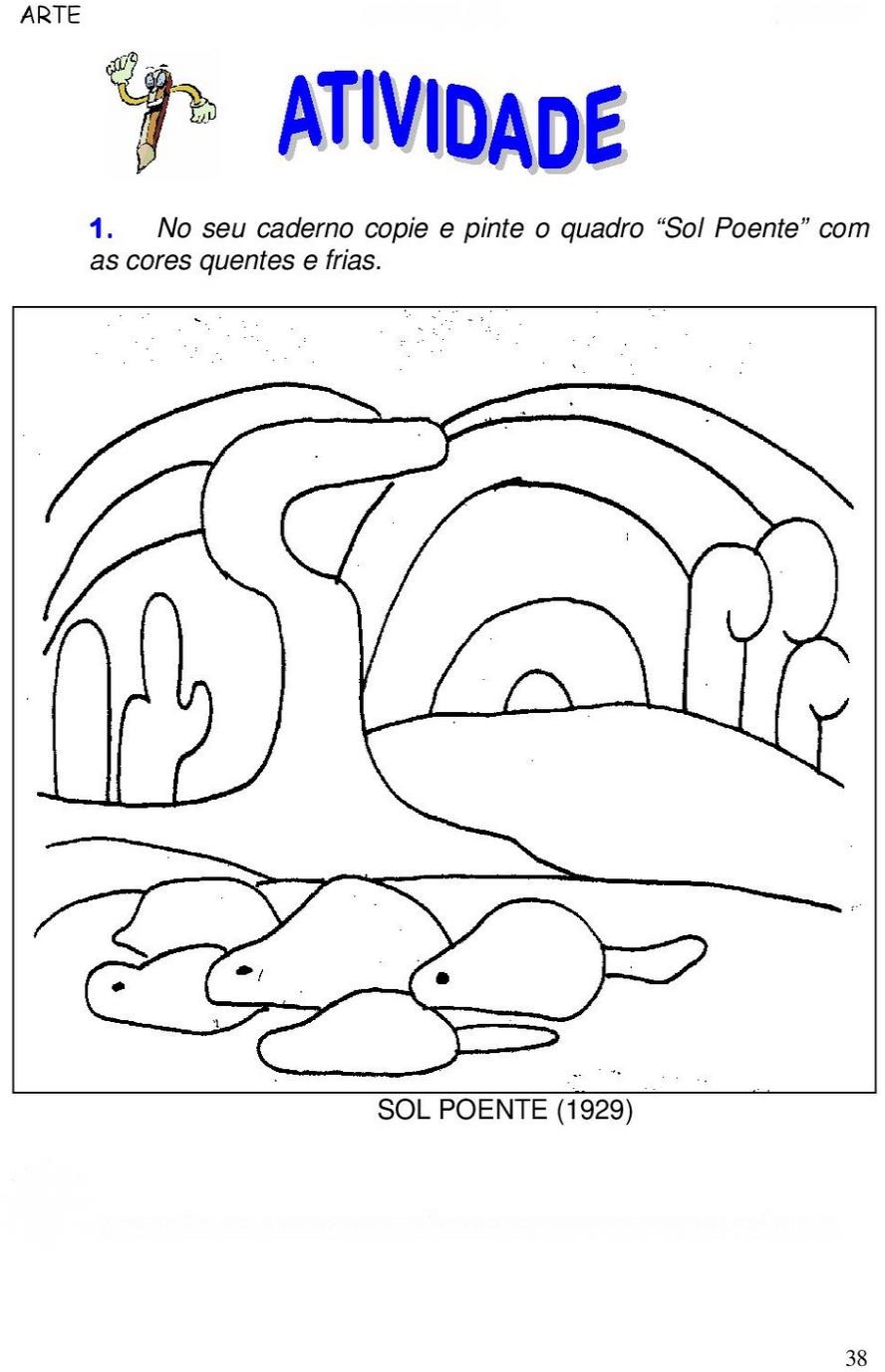 